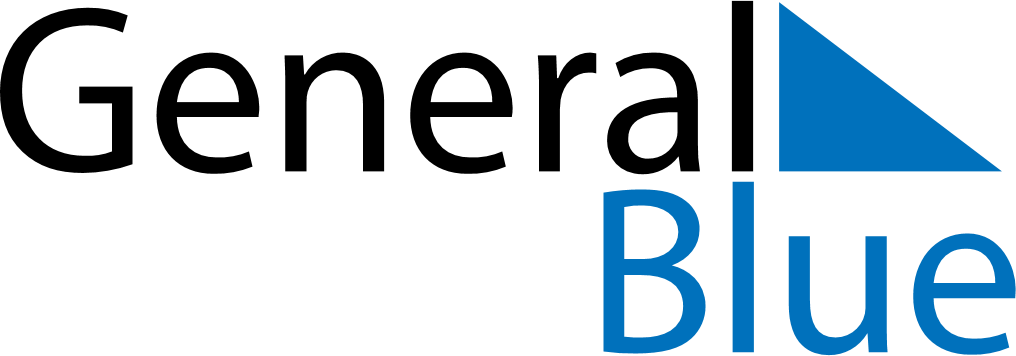 May 2025May 2025May 2025South SudanSouth SudanSundayMondayTuesdayWednesdayThursdayFridaySaturday1234567891011121314151617SPLA Day1819202122232425262728293031